“我对大学有话说”活动征集各位新同学：热烈欢迎你们加入北京大学医学部这个温暖的大家庭！为了更好地为学生提供自我展示、自我教育的平台，北京大学医学部学生工作部特别举办“我对大学有话说”活动，同学们可以自愿参加，将你们对于未来大学生活的畅想告诉我们，我们将从征集的稿件中选取优秀作品，作者将有机会作为北京大学或北京大学医学部开学典礼新生代表发言。活动具体要求如下：1. 发言稿须为原创，题目自拟，内容积极向上、生动活泼，可以畅谈对研究生生活的期待、梦想以及规划，字数在1500字左右，格式为WORD电子版；2.  请附个人情况（姓名、原毕业院校及专业、研究生录取学院及专业、邮箱及电话等）、个人正面、清晰的生活照一张及视频一份（视频为朗诵发言稿，时长1分钟左右）；3. 请在2019年8月15日前将上述材料发至：邮箱xgb@bjmu.edu.cn，邮件命名为：录取学院_姓名。4. 所有参加活动投稿的同学均可获得医学部风光明信片一套。北京大学医学部学生工作部                           2019年5月31日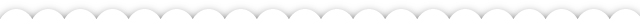 加入“北医学工” 了解大学生活为了增加与学生的沟通渠道，方便学生及时了解学生工作动态，医学部学生工作部已开通微信公众平台，平台账号为puhscxgb。你可通过平台随时获取关于各学院信息、校内讲座、活动、学习经验、奖励及奖学金申报等内容的动态信息，也可通过平台为医学部的学生工作建言献策。欢迎新同学扫下方二维码给予关注。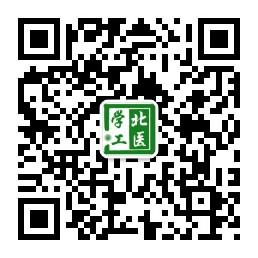 